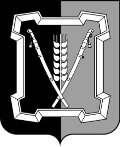 СОВЕТ  КУРСКОГО  МУНИЦИПАЛЬНОГО  ОКРУГАСТАВРОПОЛЬСКОГО КРАЯРЕШЕНИЕ  16 декабря 2021 г. 		     ст-ца Курская 				           № 322  О назначении на должность председателя Контрольно-счетного органа Курского муниципального округа Ставропольского краяРуководствуясь Федеральным законом от 06 октября 2003 года № 131-ФЗ «Об общих принципах организации местного самоуправления в Российской Федерации», Федеральным законом от 07 февраля 2011 года № 6-ФЗ «Об общих принципах организации и деятельности контрольно-счетных органов субъектов Российской Федерации и муниципальных образований», Положением о Контрольно-счетном органе Курского муниципального  округа Ставропольского края, утвержденным решением Совета Курского муниципального округа Ставропольского края от 28 октября 2019 года № 280, Совет Курского муниципального округа Ставропольского краяРЕШИЛ:1. Назначить  председателем   Контрольно-счетного  органа     Курского муниципального округа Ставропольского края Оганесяна Анатолия Артемовича.2. Настоящее  решение  вступает  в   силу  с 01 января  2022 года. Председатель Совета Курскогомуниципального округа Ставропольского                                                                              А.И.Вощанов